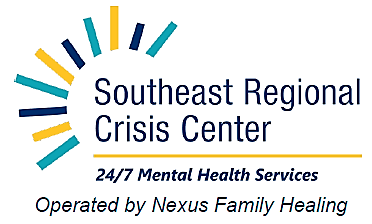 Executive Board MayoDr. Bruce Sutor * Dr. Casey Clements * (Vice Chair)Erin Sexton **Clare LarsenWendy MooreOlmsted Medical CenterDr. James Hoffmann *Olmsted CountyAmy Rauchwarter *Amy BeckerAmy Thompson **CREST – County Region 10Nina Arneson * (Chair)Crystal Peterson *Laura SutherlandSE MN NAMIMatthew Bjorngaard *UCARERob BurkhardtMika BaerSCHALeota LindBlue PlusBeth NelsonJennifer JiangAshley RosivalFoua KhangNEXUS LeadershipMargaret Vimont, Vice President Nicole Mucheck, Executive DirectorMindi Zamzow, Finance Director Ken Varble, ControllerJennifer Peterson, Clinical Supervisor Jamie Swift, Clinical SupervisorMust have quorum to vote +5* Voting Member**Alternative Voting MemberExecutive Board MinutesApril 27, 2023Meeting called to order at 3:31 pm by Chair Nina Arneson.Nina welcomed everyone and asked members to share your favorite meal.  All those in attendance introduced themselves.Voting Members:				Non-Voting Attendees:Nina Arneson				Amy BeckerDr. Hoffmann				Jamie Rud-CollettDr. Sutor				Loren LatourelleCrystal Peterson				Laura SutherlandAmy Thompson				Mindi ZamzowDr. Clements				Nicole Mucheck	Mathew Bjorngaard			Ruth Boubin					Clare Larsen					Erin SextonApproval of Agenda – motion made by Dr. Sutor and second by Mathew Bjorngaard, no discussion and motion passed.  Approval of February minutes – motion made by Dr. Hoffmann and second by Dr. Sutor, no discussion and motion passed.Director’s Report – Nicole Mucheck started with an HR update: Karlie White, Operations Director will be starting May 1st.  Open overnight MHP position and will be hiring 2nd shift admin.  Open 2nd shift DSP or YSP positions.  Open RN overnight position.  Open milieu lead training position.  Maintenance update – working with Olmsted County staff to replace all light-switch and light-socket screws to tamper-proof to avoid self-harm behaviors of youth.  Rochester Area Foundation (RAF) declined latest funding application – will work more with RAF regarding the denial and why.  Jamie Swift is taking the lead on implementing bridging services in the clinic side of SERCC.  Assessing the flow of consumers as they move through the clinic side of SERCC and/or into the residential side to help with the flow and wait time of consumers.  Adjustments are being made to training requirements – especially regarding virtual training and on-site onboarding to allow for faster transitions into the work.  Data for 2023 – 434 unique individuals served.  Residential numbers for both adult and youth are averaging about 5 per day each so far in 2023.  Question about the “swing bed” and how agile that process is – so for has been agile and working hard to safely discharge adults when the swing beds need to move to youth.  Question about the child psychiatry services update – Nicole could pull data for next meeting – the services started in the residential side and then moved into the clinic side – so far Nicole hasn’t heard any negative feedback.     Steering Committee – minutes from the March 24th meeting were sent for review.  Correction – the next meeting is May 26th.  Laura Sutherland highlighted the 2nd case debrief process with a Fillmore County case – instructive and engaging for the committee.  Case debrief referrals do not need to come just from counties but can come from any partner.  The new denial committee will be meeting directly after the next steering committee meeting,     Finance Committee – minutes from the March 28th meeting were sent for review.  The April 25th meeting was postponed until May 2nd.    Finance Director’s Report – Mindi Zamzow opened her report with an overview of the pledged/received report.  There are two grants pending from Medica and BK5K.  RAF grant denial will be followed up by Nexus foundation staff.  Currently under budget regarding FTEs.  Reviewed the March financial data, comparison for the first 3 months of 2023, budget variances to date.  Question regarding employee health insurance expense being double what was budgeted – Nexus has a claim funded health plan and the original amount was under budgeted.          Governance Agreement – Amy Becker opened discussion around updates to the document.  Amy will send the track changes document and the Attachment A to all Ex-Board members along with 1-page SERCC data update to help facilitate conversations around extending the governance agreement and any modifications.   Sustainability – Amy Thompson opened the topic around how to have and timing of conversations around funding levels and relationships and communication.  Sustainability is not just about finances.  Are there questions or prompts from sponsoring agencies that we could use to begin conversations?  Can we get estimates for the next year and next 3 years around funding needs of SERCC?  Can we outline the impact that SERCC has had on the counties, region, hospitals, etc.?  Should this begin with the finance committee – task them to begin the review and estimates that will help facilitate the whole/greater conversation.  Some support for a 3- year term as that allows for stability.  Nicole will work on impact data to help facilitate the conversation also.  Would also like to have conversations around what the needs and opportunities are still to make adjustments – maybe the steering committee and the CREST regional management team.  SERCC is receiving some denials of funding because Nexus’s sister organizations have already applied for and received funds – need further discussion around funding application approaches.  Sustainability we become an ongoing agenda item as the conversations take place.         Motion to adjourn made by Dr. Clements and second by Crystal Peterson, no discussion and motion passed.  Meeting adjourned at 4:44pm. 